الجمهورية الجزائرية الديمقراطية الشعبيةوزارة التعليم العالي والبحث العلميالجمهورية الجزائرية الديمقراطية الشعبيةوزارة التعليم العالي والبحث العلميالجمهورية الجزائرية الديمقراطية الشعبيةوزارة التعليم العالي والبحث العلميRépublique Algérienne Démocratique et PopulaireMinistère de l’Enseignement Supérieur et de la Recherche ScientifiqueRépublique Algérienne Démocratique et PopulaireMinistère de l’Enseignement Supérieur et de la Recherche ScientifiqueRépublique Algérienne Démocratique et PopulaireMinistère de l’Enseignement Supérieur et de la Recherche ScientifiqueUniversité Kasdi Merbah - Ouargla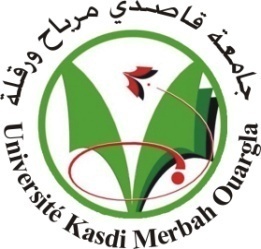 جـامعة قـاصدي مربـاح -  ورقلـةVice-Rectorat chargé des Relations Extérieures, de la Coopération, de l’Animation, de la Communication et des Manifestations ScientifiquesTél. / Fax : 029 71 64 55E-mail : vr.relex@univ-ouargla.dzنيابة مديرية الجـامعةللعلاقات الخارجية والتعاون والتنشيط والاتصال والتظاهرات العلمية029 71 64 55 : الفاكس  /  الهاتفب.  إ  : vr.relex@univ-ouargla.dzوثيقة الإشرافخاصة بمنحة تحسين المستوى بالخارج(فئة الأساتذة المساعدين المسجلين في الدكتوراه وطلبة الدكتوراه الغير أجراء)أنا الممضي أسفله السيد: .....................................................................................................................................................................................................................أنا الممضي أسفله السيد: .....................................................................................................................................................................................................................أنا الممضي أسفله السيد: .....................................................................................................................................................................................................................أنا الممضي أسفله السيد: .....................................................................................................................................................................................................................الرتبة: أساتذ التعليم العالي أساتذ التعليم العاليأساتذ محاضر أالكلية: ......................................................................................................................الكلية: ......................................................................................................................الجامعة: ...................................................................................................الجامعة: ...................................................................................................المشرف على الطالب: ............................................................................................................................................................................................................................المشرف على الطالب: ............................................................................................................................................................................................................................المشرف على الطالب: ............................................................................................................................................................................................................................المشرف على الطالب: ............................................................................................................................................................................................................................لتحضير رسالة الدكتوراه بعنوان: ............................................................................................................................................................................................................................................................................................................................................................................................................................................................................................................................................................................................................................................................................................................................................................................................................................................................................................................................................................................................................................................................................................................................................................................................................................................................................................................................................................................................................................................................................................................................................................................................................................................................................................................................................................................................................................................................................................لتحضير رسالة الدكتوراه بعنوان: ............................................................................................................................................................................................................................................................................................................................................................................................................................................................................................................................................................................................................................................................................................................................................................................................................................................................................................................................................................................................................................................................................................................................................................................................................................................................................................................................................................................................................................................................................................................................................................................................................................................................................................................................................................................................................................................................................................لتحضير رسالة الدكتوراه بعنوان: ............................................................................................................................................................................................................................................................................................................................................................................................................................................................................................................................................................................................................................................................................................................................................................................................................................................................................................................................................................................................................................................................................................................................................................................................................................................................................................................................................................................................................................................................................................................................................................................................................................................................................................................................................................................................................................................................................................لتحضير رسالة الدكتوراه بعنوان: ............................................................................................................................................................................................................................................................................................................................................................................................................................................................................................................................................................................................................................................................................................................................................................................................................................................................................................................................................................................................................................................................................................................................................................................................................................................................................................................................................................................................................................................................................................................................................................................................................................................................................................................................................................................................................................................................................................سنة  أول تسجيل: ...................................................................................................سنة  أول تسجيل: ...................................................................................................المسجل في السنة: ..........................................................................المسجل في السنة: ..........................................................................بجامعة: .....................................................................................................................بجامعة: .....................................................................................................................قسم: .........................................................................................................قسم: .........................................................................................................تخصص: ........................................................................................................................................................................................................................................................تخصص: ........................................................................................................................................................................................................................................................تخصص: ........................................................................................................................................................................................................................................................تخصص: ........................................................................................................................................................................................................................................................أشهد بأنّ الطالب متقدم في بحثه بنسبة: ......................................... % وأنه في حاجة ماسة إلى الاستفادة من منحة قصيرة المدى بالخارج لمواصلة رسالته، وسينصب عمله خلال هذه التربص العلمي على النقاط التالية:....................................................................................................................................................................................................................................................................................................................................................................................................................................................................................................................................................................................................................................................................................................................................................................................................................................................................................................................................................................................................................................................................................................................................................................................................................................................................................................................................................................................................................................................................................................................................................................................................................................................................................................................................................................................................................................................................................................................................................................................................................................................................................................................................................................................................................................................................................................................................................................................................................................................................................................................................... ............................................................................................................................................................................................................................................................................... .....................................................................................................................................................................................................................................................................................................................................................................................................................................................................................................................................................................................................................................................................................................................................................................................................................................................................................................................................................................................................................................................................................................................................................................................................................................................................................................................................................................................................................................................................................................................................................................................................................................................................................................................................................................................................................................................................................................................................................................................................................................................................................................................................................................................................................................................................................................................................................................................................................................................................................................................................................................................................................................................................................................................................................................................................................أشهد بأنّ الطالب متقدم في بحثه بنسبة: ......................................... % وأنه في حاجة ماسة إلى الاستفادة من منحة قصيرة المدى بالخارج لمواصلة رسالته، وسينصب عمله خلال هذه التربص العلمي على النقاط التالية:....................................................................................................................................................................................................................................................................................................................................................................................................................................................................................................................................................................................................................................................................................................................................................................................................................................................................................................................................................................................................................................................................................................................................................................................................................................................................................................................................................................................................................................................................................................................................................................................................................................................................................................................................................................................................................................................................................................................................................................................................................................................................................................................................................................................................................................................................................................................................................................................................................................................................................................................................... ............................................................................................................................................................................................................................................................................... .....................................................................................................................................................................................................................................................................................................................................................................................................................................................................................................................................................................................................................................................................................................................................................................................................................................................................................................................................................................................................................................................................................................................................................................................................................................................................................................................................................................................................................................................................................................................................................................................................................................................................................................................................................................................................................................................................................................................................................................................................................................................................................................................................................................................................................................................................................................................................................................................................................................................................................................................................................................................................................................................................................................................................................................................................................أشهد بأنّ الطالب متقدم في بحثه بنسبة: ......................................... % وأنه في حاجة ماسة إلى الاستفادة من منحة قصيرة المدى بالخارج لمواصلة رسالته، وسينصب عمله خلال هذه التربص العلمي على النقاط التالية:....................................................................................................................................................................................................................................................................................................................................................................................................................................................................................................................................................................................................................................................................................................................................................................................................................................................................................................................................................................................................................................................................................................................................................................................................................................................................................................................................................................................................................................................................................................................................................................................................................................................................................................................................................................................................................................................................................................................................................................................................................................................................................................................................................................................................................................................................................................................................................................................................................................................................................................................................... ............................................................................................................................................................................................................................................................................... .....................................................................................................................................................................................................................................................................................................................................................................................................................................................................................................................................................................................................................................................................................................................................................................................................................................................................................................................................................................................................................................................................................................................................................................................................................................................................................................................................................................................................................................................................................................................................................................................................................................................................................................................................................................................................................................................................................................................................................................................................................................................................................................................................................................................................................................................................................................................................................................................................................................................................................................................................................................................................................................................................................................................................................................................................................أشهد بأنّ الطالب متقدم في بحثه بنسبة: ......................................... % وأنه في حاجة ماسة إلى الاستفادة من منحة قصيرة المدى بالخارج لمواصلة رسالته، وسينصب عمله خلال هذه التربص العلمي على النقاط التالية:....................................................................................................................................................................................................................................................................................................................................................................................................................................................................................................................................................................................................................................................................................................................................................................................................................................................................................................................................................................................................................................................................................................................................................................................................................................................................................................................................................................................................................................................................................................................................................................................................................................................................................................................................................................................................................................................................................................................................................................................................................................................................................................................................................................................................................................................................................................................................................................................................................................................................................................................................... ............................................................................................................................................................................................................................................................................... .....................................................................................................................................................................................................................................................................................................................................................................................................................................................................................................................................................................................................................................................................................................................................................................................................................................................................................................................................................................................................................................................................................................................................................................................................................................................................................................................................................................................................................................................................................................................................................................................................................................................................................................................................................................................................................................................................................................................................................................................................................................................................................................................................................................................................................................................................................................................................................................................................................................................................................................................................................................................................................................................................................................................................................................................................................تاريخ وإمضاء المشرفرئيس لجنة التكوين في الدكتوراه (بالنسبة للطلبة التكوين في الطور الثالث)